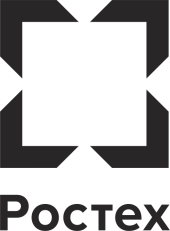 Заседание Комиссии от 17 октября 2019 г.(Протокол № 4).Повестка дня:  1.Рассмотреть и обсудить материалы проверочных мероприятий в отношении работника Корпорации по вопросам:1.1. несоблюдение запрета на использование иностранных финансовых инструментов;1.2. представление неполных (недостоверных) сведений доходно-имущественного характера в рамках декларационной кампании.2. Рассмотреть и обсудить материалы проверочных мероприятий в отношении работника Корпорации по вопросу представления неполных (недостоверных) сведений доходно-имущественного характера.3.  В рамках исполнения решений Комиссии:3.1. доведение информации до членов Комиссии о выполнении решений генерального директора Корпорации в части, касающейся организации и проведения проверок сведений доходно-имущественного характера отдельных категорий работников Корпорации.3.2. рассмотрение и обсуждение материалов проверочных мероприятий в отношении 4 работников Корпорации.4. Рассмотреть, обсудить и одобрить проект Перечня коррупционно-опасных функций Корпорации.По первому вопросу:Принято решение:1. Принять к сведению информацию докладчика по фактам представления работником Корпорации неполных сведений о доходах, расходах и имуществе, а также несоблюдения запрета на использование иностранных финансовых инструментов.2. С учетом результатов заслушивания, обсуждения, голосования, а также представленных работником документальных материалов и пояснений, в соответствии с подпунктом б) пункта 22 «Положения о комиссиях по соблюдению требований к служебному поведению…», утвержденного Указом Президента Российской Федерации от 01.07.2010 г. № 821, принимая во внимание все имеющиеся обстоятельства и характеристику работника, руководствуясь Обзором практики привлечения к ответственности за несоблюдение ограничений и запретов, установленных в целях противодействия коррупции, подготовленным Минтрудом России от 21.03.2016 г. № 18-2/10/П-1526 (далее - Обзор практики), членами Комиссии принято решение рекомендовать генеральному директору меру юридической ответственности к работнику не применять, указать на недопущение фактов нарушений законодательства по противодействию коррупции.3. Департаменту безопасности и профилактики коррупционных правонарушений:3.1.Внести в Методические рекомендации по заполнению справок о доходах дополнения в части, касающейся порядка владения и запрета на использование иностранных финансовых документов с учетом требований законодательства по противодействию коррупции.3.2. Обсудить данный вопрос в ходе проведения практического занятия с работниками Корпорации в рамках организации декларационной кампании 2020 г., а также в процессе профессионального обучения работников.По второму вопросу:Принято решение:1. Принять к сведению информацию докладчика по фактам представления работником Корпорации неполных сведений о доходах, расходах, имуществе и обязательствах имущественного характера.2. С учетом результатов заслушивания, обсуждения и голосования, в соответствии с подпунктом б) пункта 22 «Положения о комиссиях по соблюдению требований к служебному поведению…», утвержденного Указом Президента Российской Федерации от 01.07.2010 г. № 821, принимая во внимание все имеющиеся обстоятельства и пояснения работника, руководствуясь Обзором практики, членами Комиссии принято решение установить, что сведения, представленные работником, являются неполными и рекомендовать генеральному директору применить к работнику меру ответственности – объявить выговор.По третьему вопросу:Принято решение:1. Принять к сведению информацию докладчика о выполнении решений генерального директора в соответствии с протоколами заседаний Комиссии в части, касающейся организации и проведения проверок сведений доходно-имущественного характера отдельных категорий работников Корпорации.2. С учетом результатов заслушивания, обсуждения и голосования, в соответствии с подпунктом б) пункта 22 «Положения о комиссиях по соблюдению требований к служебному поведению…», утвержденного Указом Президента Российской Федерации от 01.07.2010 г. № 821, принимая во внимание имеющиеся смягчающие, отягчающие, иные обстоятельства и характеристики работников, руководствуясь Обзором практики, членами Комиссии приняты следующие решения: 2.1. Установить, что сведения, представленные работником, являются неполными, но с учетом имеющихся обстоятельств рекомендовать генеральному директору мер юридической ответственности к работнику не принимать, указать на недопустимость совершения в дальнейшем фактов нарушений антикоррупционного законодательства.2.2. Установить, что сведения, представленные работником, являются неполными, но с учетом всех имеющихся обстоятельств и представленных пояснений рекомендовать генеральному директору мер юридической ответственности к работнику не принимать, указать на недопустимость совершения в дальнейшем фактов нарушений антикоррупционного законодательства.2.3. Установить, что сведения, представленные работником, являются неполными и, учитывая фактор повторности совершения нарушения, рекомендовать генеральному директору применить к работнику меру юридической ответственности – объявить выговор.2.4. В целях обеспечения контроля по выполнению рекомендаций Комиссии, своевременного выявления и устранения возможных фактов нарушения антикоррупционного законодательства Департаменту безопасности и профилактики коррупционных правонарушений во 2,3 квартале 2020 г. осуществить мероприятия по проверке достоверности и полноты представленных сведений доходно-имущественного характера за 2019 отчетный год вышеуказанных работников (по вопросам 1,2,3).По четвертому вопросу:Принято решение:1. Принять к сведению информацию докладчика и одобрить редакцию Перечня коррупционно-опасных должностей Корпорации (далее-Перечень).2. Направлению по противодействию коррупции ДБ совместно с направлением внешних коммуникаций обеспечить размещение в 4 квартале 2019 г. Перечня на официальном интернет-сайте Корпорации в разделе «Противодействие коррупции». «ВЕРНО»Ответственный секретарь Комиссии                            В.В.Высоцкий